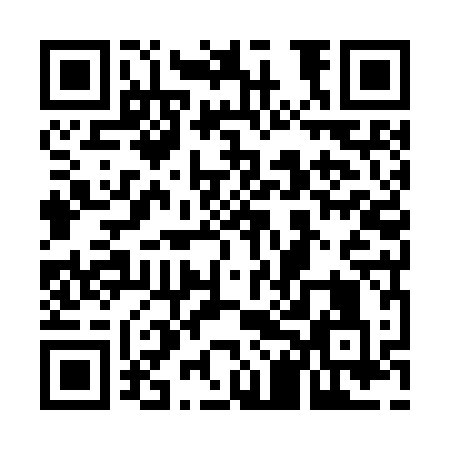 Prayer times for White Sulphur Station, Georgia, USAMon 1 Jul 2024 - Wed 31 Jul 2024High Latitude Method: Angle Based RulePrayer Calculation Method: Islamic Society of North AmericaAsar Calculation Method: ShafiPrayer times provided by https://www.salahtimes.comDateDayFajrSunriseDhuhrAsrMaghribIsha1Mon5:026:271:395:258:5110:162Tue5:036:271:395:258:5110:153Wed5:046:281:395:258:5110:154Thu5:046:281:405:268:5110:155Fri5:056:291:405:268:5110:156Sat5:056:291:405:268:5110:147Sun5:066:301:405:268:5010:148Mon5:076:301:405:268:5010:139Tue5:086:311:405:268:5010:1310Wed5:086:311:415:268:4910:1311Thu5:096:321:415:278:4910:1212Fri5:106:331:415:278:4910:1113Sat5:116:331:415:278:4810:1114Sun5:116:341:415:278:4810:1015Mon5:126:341:415:278:4810:1016Tue5:136:351:415:278:4710:0917Wed5:146:361:415:278:4710:0818Thu5:156:361:415:278:4610:0719Fri5:166:371:415:278:4610:0720Sat5:176:381:425:278:4510:0621Sun5:186:381:425:278:4410:0522Mon5:196:391:425:278:4410:0423Tue5:196:401:425:278:4310:0324Wed5:206:411:425:278:4210:0225Thu5:216:411:425:278:4210:0126Fri5:226:421:425:278:4110:0027Sat5:236:431:425:278:409:5928Sun5:246:431:425:278:399:5829Mon5:256:441:425:268:399:5730Tue5:266:451:415:268:389:5631Wed5:276:461:415:268:379:55